                                                         ADUDIO 552 - SR23 SpecificationsAPPLICABLE CURRENT BUILDING CODES2019 California Residential Code; California Mechanical Code; CalGreen, California Plumbing Code; California Energy Code – Title-24Item	DescriptionExterior:Siding	Fiber Cement, Horizontal Lap, cedar-grain w/ 8” reveal
Front elevation with “Cedar” stainSiding UnderlaymentTyvek Residential HomeWrapPaint® Exterior Paint CalGreen compliant Low or No VOCs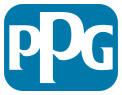 Paint Color Two Colors, Body & TrimTrimFiber Cement 3.5” with 5.5” header on topFasciaFiber Cement 7.25” TrimSoffitFiber Cement Vented SmoothWindowsSingle-Hung Vinyl, Low-E, Dual-Glazed, w/ Argon gas Window OptionsTransom and Clerestory windows per planWindow GridNo gridsRoofingOwens-Corning - Oakridge Composition Shingles(Limited Lifetime Warranty)Color - Sierra Grey, Cool Roof Shingles
Omnivents for roof-to-wall termination.Roofing Underlayment30-LB Felt WUI High Fire SpecsNO, can be converted if WUI Roof vents are added in soffit by others and fire sprinklers are added by others.Front Door36” x 80” 3-Panel Flat Craftsman Fiberglass painted entry doorFront Door OptionWood-style Grain Fiberglass entry doorFront Door HardwareSatin nickel exterior hardware with Thumb-open and DeadboltCrawl Space AccessBy Site Contractor, in Exterior of Foundation WallInterior:Drywall FinishImperfect Smooth TextureDrywall CornersRounded ThroughoutPaint	® Paint throughout, CalGreen No VOC paintsOne Body Color, Shasta WhitePaint SheenWalls and Ceiling in Bed/Living/Hallways - EggshellWalls and Ceiling in Kitchen/Baths/Utility - Semi-GlossDoors and Trim - Pure White Semi-GlossInterior Doors	White Raised 3-Panel, Hollow-CoreInterior Door HardwareLever Knobs - Brushed NickelDoor / Window TrimCraftsman Package - 2.75” sides with  3.5” header pieceBaseboards5.5” squareCloset Shelving11.25” with Hanger Rod belowWindow SillsCraftsman Sill with trim and apronAttic AccessNot ApplicableKitchen/Laundry:CabinetsEuropean-style raised-panel or recessed-panel cabinetry with concealed hinges and hardware, 2” Crown Moulding on topAll Hardwood Face Frames and Doors with Solid Plywood BoxesCabinet Height36” hanging wall cabinetsDoors & DrawersHardwood with Soft CloseDrawer GuidesFull Extension with Soft CloseHardware	Knobs and Handles - Brushed NickelLaundry AreaPlumbed and Wired for stacked washer-dryer CountertopsGranite in kitchen and bathroomBacksplashes7” GraniteKitchen Sink	9” deep Stainless Steel Double BowlKitchen FaucetSingle Lever Gooseneck with Sprayer in Brushed Nickel Garbage Disposal½ HP with continuous feedAppliancesRange	Prepared for electric range; by Site ContractorRange VentilationElectric HoodDishwasherby Site ContractorRefrigeratorPlumbed for ice-maker; Refrigerator By Client or Site ContractorWasher and DryerRough plumbing/venting for stacked unit, W/D by Site Contractor Bathroom:Shower Composite Shower Pan with Backer Board, prepped for tile by Site Contractor Water Saving FixturesAll Fixtures are EPA “WaterSense” and CalGreen CertifiedTub/Shower FaucetsSingle Lever Diverter - Brushed NickelShower Head Height7’LavySingle China Sink with OverflowLavy FaucetSingle Handle Lavy Faucet, Brushed NickelWater ClosetElongated, Dual-flush (shipped loose)Mirror	Beveled Edge, Above SinkMedicine CabinetRecessedHardware 24” Towel Bar, Tissue Holder & Towel Ring in Brushed Nickel CabinetsEuropean-style raised-panel or recessed-panel cabinetry with concealed hinges and hardwareVentilation	Panasonic® Whisper Green Auto-on Humidistat Ventilation FansElectrical:Main Panel100 AMP Electrical Service, on exterior wallSwitchesLeviton Decora switches and outletsLight BulbsLED integrated bulbs in all lighting fixturesExterior Entry Lights(1) LED Wall Light at exterior doorKitchen Area LightsLED Recessed Lights (3)Bathroom Vanity Light2 or 3-Light, Brushed Nickel based on Vanity size, on Occupancy SensorBedrooms LightRecessed Lights (4)Data Closet Prep(1) Faceplate with Conduit Stubbed to the bottom of floor joists, no wireDryer HookupRecessed Box with dedicated vent to outside in floor system rimExterior Outlets(1) GFCI with All-weather CoversSafetyARC Fault Breakers throughout homeDetectorsHard-wired Smoke & Carbon Monoxide Detectors per CODEPlumbing:Shut Off ValvesAngle-stops at all vanities and toilets; Whole-house shutoff at main inletWater Heater-Tankless Gas optionRinnai® tankless gas water heater with exterior recessed steel enclosure (WUI compliant)Water Supply PlumbingPEX pipingWaste PlumbingABS pipingGas LinesGas Piping from fixture stubbed to bottom edge of floor structure if applicableUtility PlumbingPlumbing for Washer with shut-off valves and plumbing Gas DryerHose Bibs(1) included on exteriorMechanical:Air HandlerMitsubishi Mini-Split Ducted Fan Coil Unit for Heat Pump (Electric)Duct SystemInsulated per Title 24 and Mechanical plansVentilation Whole HousePanasonic® Whisper Green Bath Fan set to 50 CFM continuous runVentilation BathsPanasonic® Whisper Green Auto-on Humidistat Ventilation FansAir ReturnDucted Air ReturnExterior UnitMitsubishi Condensing Unit for Heat Pump on pad outside of home by Site ContractorFlooring:Flooring Wet Areas	None Flooring Dry AreasNone All Flooring  Supplied and Installed by Site Contractor Décor:Window CoveringsNoneBlinds	NoneStructural:Floor Joist	12” LVL Double Rims with Douglas Fire Floor JoistsFloor Decking	23/32 Tongue & Groove OSBExterior Walls2X6 - 16” On CenterWall Height8’ with vaulted ceilingsInterior Walls2X4 (minimum)Roof Pitch & Load	2/12 and 4/12 Roof Pitch with 30 lb roof loadRoof Trusses	2X12s @ 24” On Center with 7/16” OSB roof sheathingEaves & Overhangs24” Per PlanCeilingVaulted in Living Room and Bedrooms Flat in Kitchen and BathFire Sprinklers:NONEEnergy Efficiency:InsulationEcoBatt® formaldehyde-free insulation from Knauf- FloorR-30- WallsR-19- Ceiling/RoofR-38Air & Vapor BarrierSill Seal with Vapor Barrier